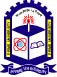 PRIME UNIVERSITYFaculty of Engineering                                                                                               Date: 18.01.2023NoticeForSPECIAL EXAMINATIONThis is to notify for all the students of department of EEE that those who have failed to appear in the Final Examination of Fall-2022 Semester are asked to apply and sit for special examination as scheduled below:…………………………………..                              (Md. Mostak Ahmed)                                                                                                                Head, Dept. of EEE                                                                                                                     Copy for Information to:Registrar, PUController of Examinations, PUP.S to Honorable Vice Chancellor. PUNotice BoardOffice CopyBatchLast  date of applicationDate for                        Special ExaminationsTimeRemarksDay27.01.2023 (Friday)05.02.2023
(Sunday)11:00AM-01:15PMDay27.01.2023 (Friday)06.02.2023
(Monday)11:00AM-01:15PMDay27.01.2023 (Friday)07.02.2023
(Tuesday)11:00AM-01:15PMEvening27.01.2023 (Friday)09.02.2023
(Thursday)06:00PM-08:15PMEvening27.01.2023 (Friday)10.02.2023
(Friday)02:00PM-04:15PMEvening27.01.2023 (Friday)10.02.2023
(Friday)06:00PM-08:15PM